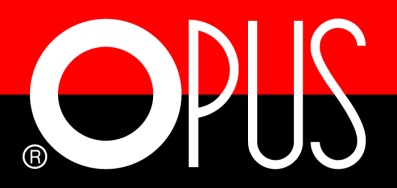 Használati utasításVS 1202 CDiratmegsemmisítőhöz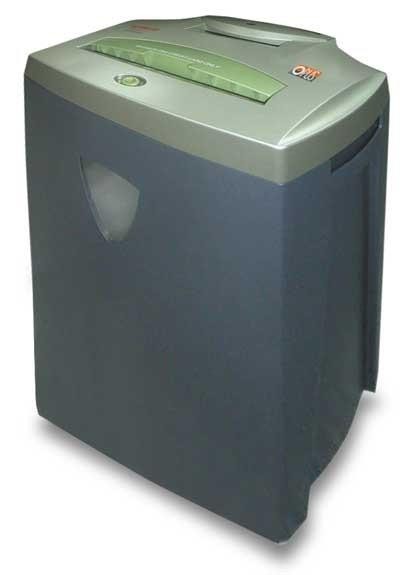             Köszönjük, hogy az OPUS cég termékét választotta. Biztos lehet benne, hogy                         jól döntött. Az eszköz használata előtt olvassa végig figyelmesen ezt a kézikönyvet, és őrizze meg a termék használatának végéigFontos biztonsági tanácsokA készüléket mindig rendeltetésszerűen használja a használati utasítás szerint.A gépet stabil, masszív, vízszintes felületre helyezze az elektromos csatlakozó közelében- 230V/50Hz.Ne használja a berendezést nedves, poros helyen.Soha ne tegye a gépet hősugárzó és gőzölő berendezések közelébe.Soha ne használjon éghető, szintetikus olaj- vagy petróleumalapú termékeket, pl. aeroszolokat bármilyen módon az eszköz közelében.Soha ne csatlakoztasson az elektromos hálózatba olyan készüléket, aminek a vezetékén sérülés van.Húzza ki a dugót a konnektorból, áthelyezés, tisztítás alkalmával, vagy ha az eszköz huzamosabb ideig nincs használatban.A gép csak akkor van üzemen kívül helyezve, ha kihúzta a dugót a konnektorból.•     Tartsa távol a gyerekeket és a háziállatokat az iratmegsemmisítőtől.Mivel a gép forgó-vágófejjel rendelkezik, figyeljen rá mindig, hogy az ékszerek, haj vagy a lezser öltözék könnyen az eszközbe lóghat, ez pedig súlyos sérülésekhez vezethet.A mozgó alkatrészek veszélyt jelentenek. Tartsa megfelelő távolságban ujjait és más testrészeitTúlmelegedés esetén azonnal kapcsolja ki és áramtalanítsa a készüléket.Ne rakjon a gépre nehéz tárgyakat!A gépet + 8°C feletti hőmérsékletű zárt helységben használja.Munkavégzés befejeztével kapcsolja a főkapcsolót OFF pozícióba és áramtalanítsa a berendezést.Tisztításra ne használjon sűrített levegőt.A gép javítását csak szakképzett személy végezheti.Gyártó ajánlása:	Az iratmegsemmisítő kizárólag papír, CD és bankkártya megsemmisítésére alkalmas. Ha az eszköz huzamosabb ideig  nincs használatban a kapcsolót állítsa „0FF”pozícióba.                           Mielőtt behelyezné a papírt a gépbe, távolítsa el róla a kapcsokat és más szilárd anyagokat Rendszeresen még azelőtt ürítse ki a tárolót, mielőtt megtelik Az iratmegsemmisítőt csak a hozzá tartozó kosárral szabad használni. A berendezés hosszútávú megbízható működése érdekében egyszerre legfeljebb 12 papírlapot (70g/m²) vagy 1 CD/DVD-t vagy 1 bankkártyát  helyezzen be. Ne daráljon műanyagot (kivéve CD ,DVD vagy hitelkártya), öntapadós cetlit, fóliát, újság- vagy kartonpapírt.POZOR! Osobní skartovače nejsou určené pro nepřetržitý provoz. Doporučujeme 4 minutové pauzy po každých 2 minutách práce.FIGYELEM! Az irodai iratmegsemmisítők nem folyamatos munkavégzésre vannak gyártva. Ajánlott 2 perc használat után 4 perc szünetet tartani. Túlmelegedés esetén a gép leáll, majd 30perc elteltével újra üzemképes.  Figyelem:     A használati utasítás be nem tartása a                                       garancia elvesztésével járhat!Leírás:                                 lehajtható CD/DVD                    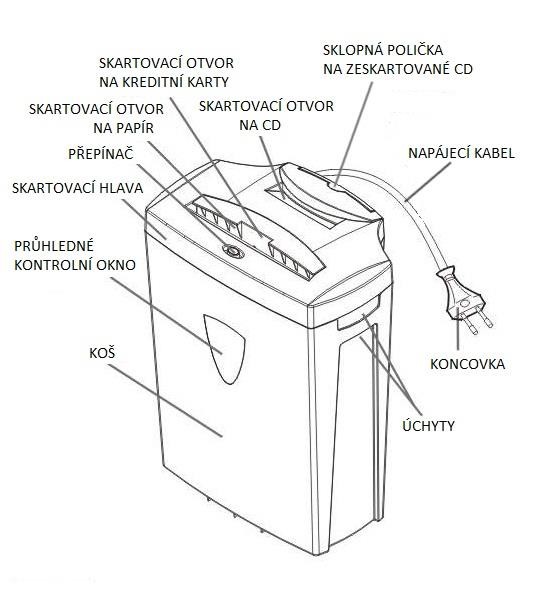                                               zúzalék tároló	Bankkártyavágórés   CD/DVD                                 Papírvágórés	                                  Főkapcsoló	csatlakozókábel	      Vágófej	Betekintőablak                             Gyűjtőtartály	Dugaj	foggantyú                      Összeszerelés:Helyezze a gépet a gyűjtőtartályra.Csatlakoztassa az elektromos hálózatba 230V.Kapcsolja AUTO/ON pozícióba- bal szélső.A berendezés munkavégzésre kész.Mielőtt CD/DVD-t zúzna, tolja fel a zúzaléktárolót.Használati útmutató:A főkapcsoló  gép fedelén található, három pozíciós:ON/AUTO- bal szélső pozíció, jelölése Φ ebben a helyzetben a gép automatikusan bekapcsol, ha papírt érzékel az adagolónyílásban. Mihelyt a papír elfogyott a gép leáll. OFF – középső pozíció, jelölése O kapcsolja a gépet ebbe a pozícióba, ha huzamosabb ideig nem fogja használni.REV – jobb szélső pozíció, jelölése I papírtorlódás vagy elakadás esetén segít eltávolítani a kések közé szorult papírdarabokat. Ha a gyűjtőtartály megtelt a gép semmilyen pozícióban nem működik, ürítse ki a tartályt.                CD/DVD megsemmisítéshelyezzen 1CD-t vagy 1 DVD-t a zúzónyílás közepébe és automatikusan elindul a gépA gép egyszerre 1 CD vagy DVD zúzására alkalmas.elakadás esetén kapcsolja a gépet REV pozícióba és húzza ki a CD-       Bankkártya megsemmisítéshelyezze a kártyát a fogadónyílás közepébe és automatikusan elindul a gépegyszerre cask 1 kártyát zúzzon               elakadás esetén kapcsolja a gépet REV pozícióba és húzza ki a kártyát     Papír zúzásahelyezze a papírlapokat a papírvágó nyílás közepébe, a gép automatikusan elindulegyszerre maximum 12 lap (70 g/m2) zúzhatóelakadás esetén kapcsolja a gépet REV pozícióba és húzza ki a papírlapokat                 Lehetséges hibák: A gép nem, vagy rosszul működik, ellenőrizze hogy:A gép csatlakoztatva van-e az elektromos hálózatba.A főkapcsoló ON pozícióban van-e.Nem keletkezett-e papírtorlódás.Túlmelegedett-e a motor. vágófejrész jól van-e a gyűjtőtartályra helyezve(a biztonsági érzékelő   ami a vágófej alatt van megakadályozza a gép működését, amennyiben nincs jól ráhelyezve a gyűjtőtartályra)                 További meghibásodások esetén értesítse az eladót.   Karbantartás:                                                         FigyelemA vágókések rendszeres karbantartása elősegíti a gép teljesítménymegőrzését, csendes működését és meghosszabbítja a gép élettartamát.  A vágókéseket speciális-, vagy varrógép olajjal olajozza. Miután már párszor megtelt a gyűjtőtartály és kiürítette, elegendő pár papírlapot hosszanti és keresztirányban is megolajozni és behelyezni a vágónyílásba. Zúzás közben automatikusan bekerül az olaj a kések közé.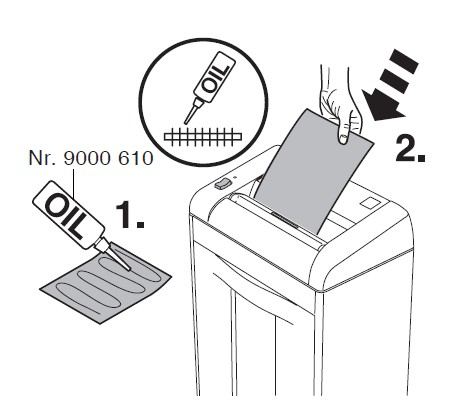 FONTOS: Rendszeresen még azelőtt ürítse ki a tárolót, mielőtt megtelik . A megtelt kosárból a kések közé szorult papírdarabok a motor meghibásodását okozhatják. Paraméterek:Típus:                                                                           cross cut-/kereszt-vágásVágónyílás szélessége:	235 mmVágási kapacitás:	(70g/m2) 12 -1CD Vágási szélesség:                  	4mm x 35 mmTápellátás:                                                                  230 VTeljesítmény:	3 AMéretek MxSZxH:	420 x 355 x 240 mmNetto súly:                                                                     7,5 kg                 Szerelési lapS.sz.ÁtvételidátumaÁtadás dátumaLeírásSzerviz pecsétje aláírása